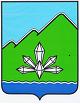 АДМИНИСТРАЦИЯ ДАЛЬНЕГОРСКОГО ГОРОДСКОГО ОКРУГАПРИМОРСКОГО КРАЯПОСТАНОВЛЕНИЕОб утверждении административного регламента предоставления муниципальной услуги «Прием 
заявлений и постановка на учет детей в целяхзачисления в муниципальные образовательные 
учреждения, реализующие основные образовательные 
программы дошкольного  образования» населениюДальнегорского городского округаВ соответствии с Федеральным законом от 27.07.2010 № 210-ФЗ «Об организации предоставления государственных и муниципальных услуг», руководствуясь Уставом Дальнегорского городского округа, администрация Дальнегорского городского округа,ПОСТАНОВЛЯЕТ:Утвердить прилагаемый административный регламент предоставления муниципальной услуги «Прием заявлений и постановка на учет детей в целях зачисления в муниципальные образовательные учреждения, реализующие основные образовательные программы дошкольного образования» населению Дальнегорского городского округа. Признать утратившими силу постановления администрации Дальнегорского городского округа:от 30.12.2015 № 818-па «Об утверждении административного регламента  предоставления муниципальной услуги «Приём заявлений, постановка на учёт для зачисления детей в образовательные учреждения, реализующие основную образовательную программу дошкольного образования (детские сады)» населению Дальнегорского городского округа»;от 05.07.2016  № 382-па «О внесении изменений в административный регламент предоставления муниципальной услуги «Приём заявлений, постановка на учёт для зачисления детей в образовательные учреждения, реализующие основную образовательную программу дошкольного образования (детские сады)» населению Дальнегорского городского округа».Разместить настоящее постановление на официальном сайте Дальнегорского городского округа и опубликовать в газете «Трудовое слово».г. Дальнегорск№ _________И.о. Главы Дальнегорского 
городского округаВ.Н. Колосков